


Die Pflegesätze sind noch nicht endgültig festgesetzt und können sich um 5 Cent pro Tag erhöhen.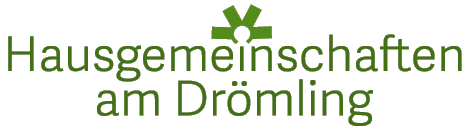 Vollstationäre Pflegesätze/Preisliste gültig ab 01.04.2023 Vollstationäre Pflegesätze/Preisliste gültig ab 01.04.2023 Vollstationäre Pflegesätze/Preisliste gültig ab 01.04.2023 Vollstationäre Pflegesätze/Preisliste gültig ab 01.04.2023 Vollstationäre Pflegesätze/Preisliste gültig ab 01.04.2023 Vollstationäre Pflegesätze/Preisliste gültig ab 01.04.2023 Pflegegrad                         2                            3                           4                            5Kurzzeitpflege ohne PGPflegesatz/Tag62,37 €78,54 €95,40 €102,97 €86,97 €Unterkunft/Tag13,63 €13,63  €13,63 €13,63 €13,63 €Verpflegung/Tag9,08 €9,08 €9,08 €9,08 €9,08 €Investitionsumlage/Tag unter Vorbehalt3,92 €3,92 €3,92 €3,92 €3,92 €Zuschlag Pflegeausbildung2,95 €2,95 €2,95 €2,95 €2,95 €Gesamtentgelt/Tag91,95 €108,12 €124,98 €132,55 €116,55 €Gesamtentgeltmonatlich2.797,12 €3.289,01 €3.801,89 €4.032,17 €3.263,40 €Anteil Pflegekasse monatlich-770,00 €-1.262,00 €-1.775,00 €-2.005,00 €-1774,00 €Anteil Bewohner/in monatlich2.027,12 €2.027,01 €2.026,89 €2.027,17 €1.489,40 €